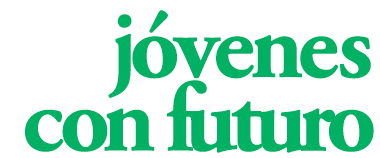 Si tu pasión es la programación y las nuevas tecnologías, Silicon Valley te está esperando!. Jóvenes con Futuro presenta la cuarta edición de su programa que busca a los mejores ingenieros españoles para llevarlos al otro lado del charco a trabajar con startups y empresas tecnológicas americanas. Estamos buscando a ingenieros emprendedores a punto de graduarse (fecha máxima de graduación Julio de 2014) o licenciados, con un perfil de 22 a 30 años, que sepan comunicarse eficientemente en inglés y que no tengan miedo a lanzarse a la aventura y formar parte de un equipo de trabajo que ama su producto y trabaja duro por sacarlo adelante. Requirements:Computer Engineering, Computer Science, Engineering in Telecommunications or Mathematics Graduates or that will graduate no later than June 2014 (Mandatory, if not graduate by that time,the candidate will be rejected)Ability to communicate effectively in englishProficiency in any of the following: Java, PHP, C/C++, Python, Javascript, NodeJS, Django, HTML/CSSExperience with mobile platform development: Android, Objective-C.Experience with SQL and NoSQL, Ruby on Rails, Databases will be a big plus.Github, Linkedin and stackoverflow profiles are a must when applyingExtra Points:Ability to work and learn quickly.Interest in emerging technologies.Entrepreneurial activity or “side projects” outside the classroomPara participar visita www.stepone.com/jovenes y para aplicar http://www.stepone.com/blog/jovenes/how-to-applySi tienes consultas, no dudes en escribirnos a jovenes@stepone.comTe esperamos!